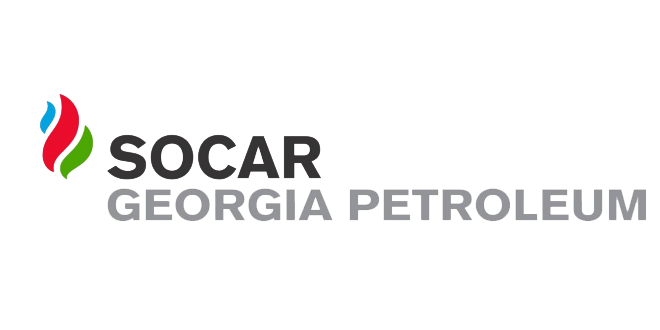 ელექტრონული ტენდერის განაცხადი№1ტენდერის აღწერილობა10 ფასმაჩვენებლის რეაბილიტაცია2კონკრეტული დავალება 3მოთხოვნები პრეტენდენტების მიმართ5 წლიანი გამოცდილება4გადახდის პირობები განიხილება პრეტენდენტის შემოთავაზება5ტენდერის ვადები  15 კალენდარული დღე6ხელშკრულების ვადები 90 კალენდარული დღე7საგარანტიო პირობები 4 წელი გარანტია 8საკონტაქტო პირიგიორგი ლევიძე 577 2225699სხვა